15 июня 2022года  Начало дня прошло в стандартном режиме: зарядка, завтрак, беседа по безопасности. Затем просмотр видеофильмов «Правильное питание младших школьников».В отрядных комнатах ребята времени зря не теряли!  Принялись готовиться ко дню медика.     К концу дня мы уже могли наслаждаться плодами нашего дружного труда и сдали свои рисунки для поздравления в РДК.День был насыщен не только творческой работой, но и интересными мероприятиями. Каждый из вожатых провел в своем отряде творческий конкурс «Минута славы» Ребятам данный вид деятельности пришелся по душе. 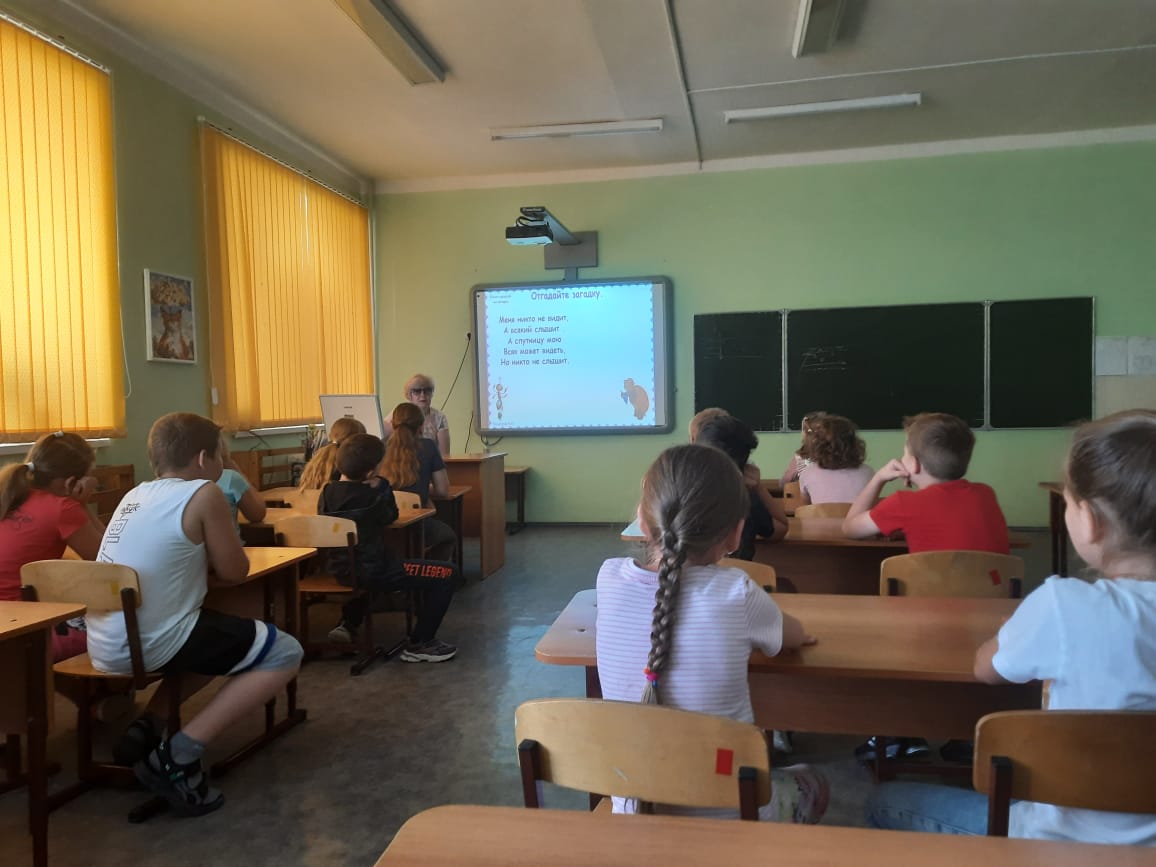 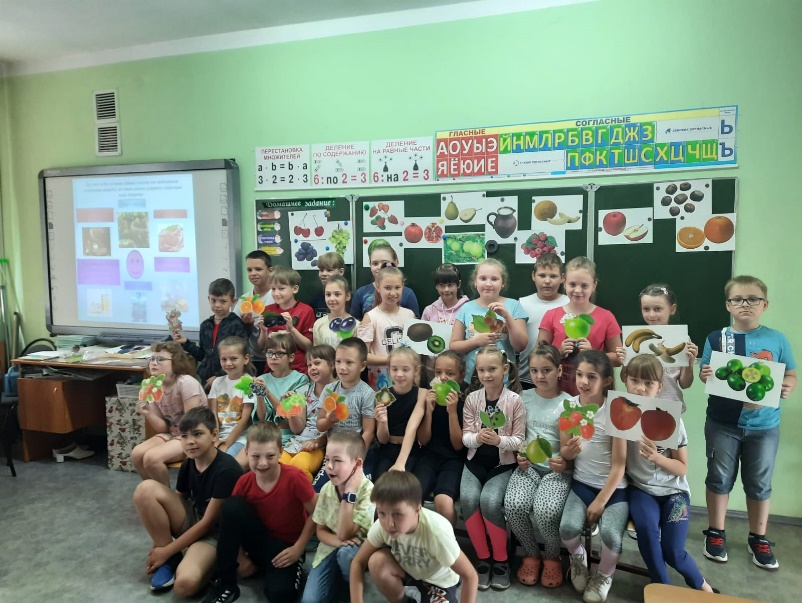 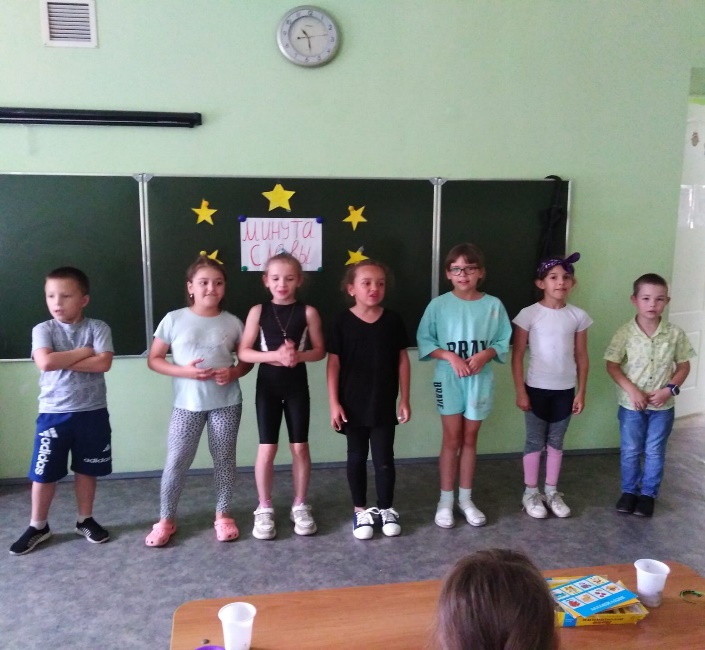 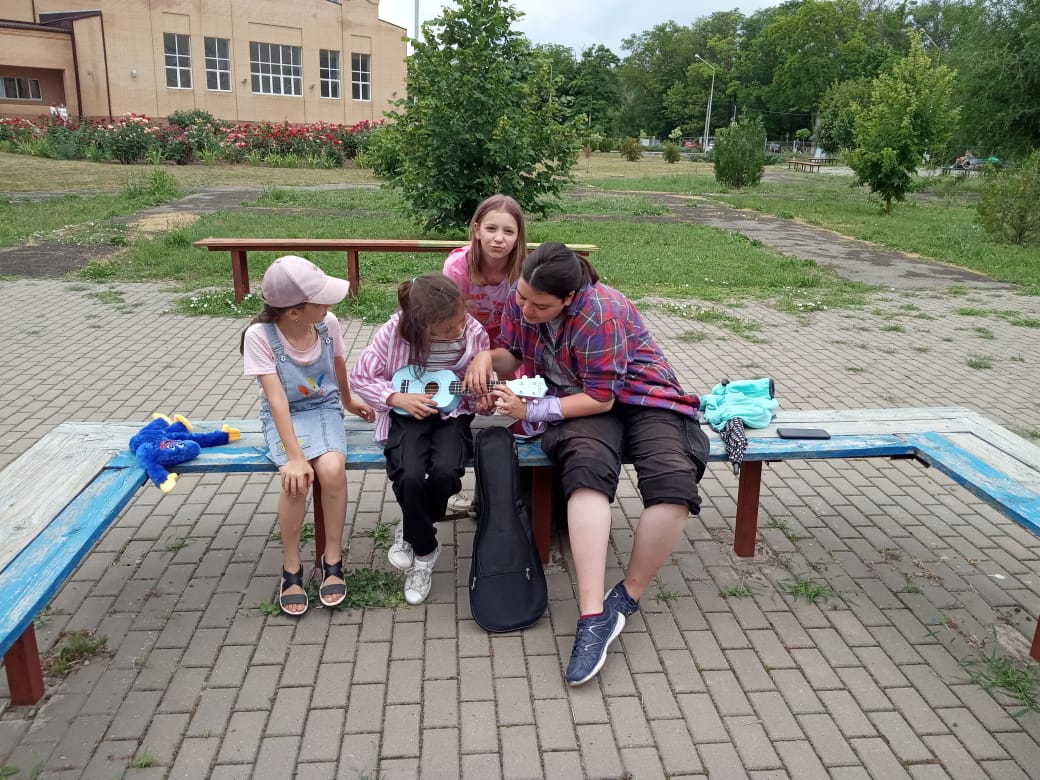 